                                                               TEMA 6Fisa 4Bunicul Cameliei s-a hotărât să acopere cu gresie podeaua holului,bucătăriei şi a băii casei sale .El vrea să aleagă forme diferite pentru plăcile de gresie ,pentru a realiza acoperiri cât mai diferite ale celor trei camere.Bunicului i-ar plăcea să pună în baie gresie sub formă de dreptunghi cu lungimea de 30 cm şi lăţimea de 20 cm.Pentru a reliza un model de placă cât mai atractivă ,vă rog să folosiţi 6 tangrame şi fiecare tangram să-l compuneţi sub forma unui pătrat iar prin îmbinarea celor 6 pătrate să obţineţi plăcuţa de gresie .Aflaţi perimetrul şi aria plăcuţei obtinute.Baia  bunicului are suprafaţa de dreptunghi cu lungimea de 3 m şi lăţimea de 2 m.       Aflaţi : a)  Câte plăcuţe de gresie sunt necesare ?Pardoseala se acoperă cu gresie care costă 30 lei un metru pătrat.Pentru fiecare metru pătrat de gresie se acordă o reducere de 10 % oricărei persoane care cumpără mai mult  de5 m2.Cât a costat gresia cu care s-a acoperit baia? Perimetrul placutei: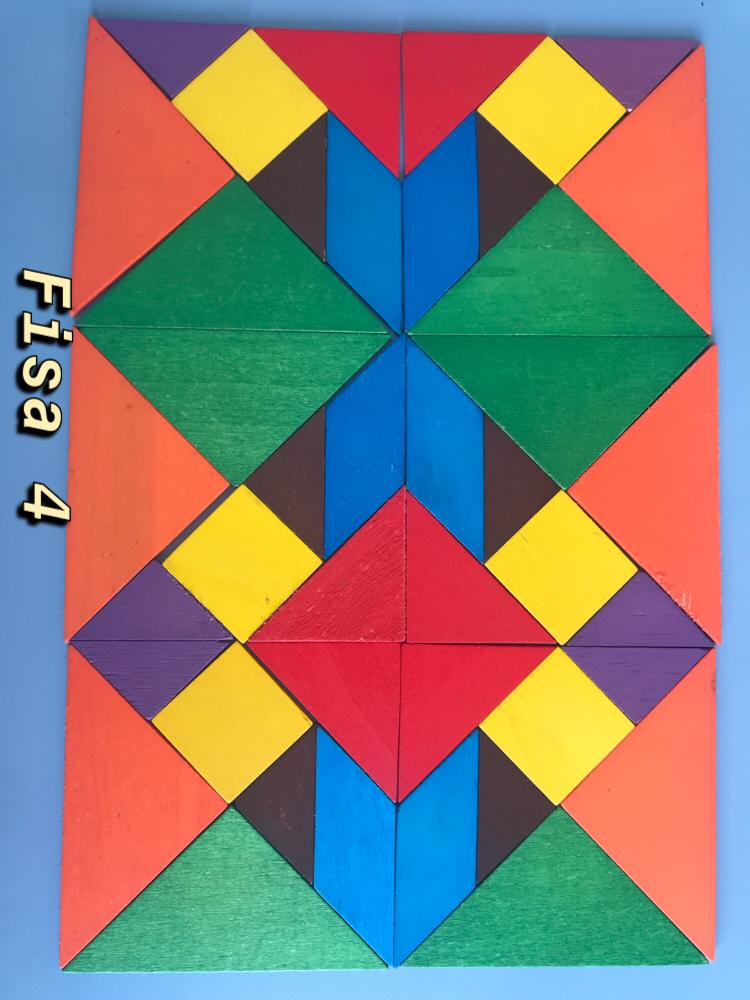 Lungime= 30 cmLatime= 20 cmPerimetrul dreptunghi= (Lungimea + Latimea) * 2Perimetrul placutei= (20+ 30) * 2= 50 * 2= 100 cmAria placutei:Aria dreptunghi= Lungimea * LatimeaAria placutei= 30 * 20= 600 cm patrati= 0,06 m patratia)  Câte plăcuţe de gresie sunt necesare ?Lungimea baii= 3mLatimea baii= 2mAria baii= 2 * 3= 6m patrati6 : 0,06= 600 : 6= 100 (placute)Pardoseala se acoperă cu gresie care costă 30 lei un metru pătrat.Pentru fiecare metru pătrat de gresie se acordă o reducere de 10 % oricărei persoane care cumpără mai mult de 5 m2.Cât a costat gresia cu care s-a acoperit baia?Noi avem 6m patrati, deci primim reducere.30 * 6= 180 lei(gresie fara reducere)30- 10\100 * 30= 27 lei (reducere pentru un metru patrat)27 * 6=162 lei (reducerea aplicata)180-162= 18 lei (gresia)FIŞA NR.5Doamna Ionescu ,mama lui Cătălin ,ar vrea să îşi pună în sufragerie un tablou.Ea nu s-a hotărât ce model de ramă să pună şi vă roagă pe voi să o ajutaţi.Doamnei Ionescu îi plac tablourile pătrate.Pentru a reliza un model de ramă cât mai atractivă ,vă rog să folosiţi 4 tangrame şi fiecare tangram să-l compuneţi sub forma unui trapez isoscel iar prin îmbinarea celor 4 trapeze să obţineţi rama tabloului .Aflaţi perimetrul şi costul ramei dacă metrul liniar de ramă costă 8,70 lei.Aflaţi aria suprafeţei rămase pentru tablou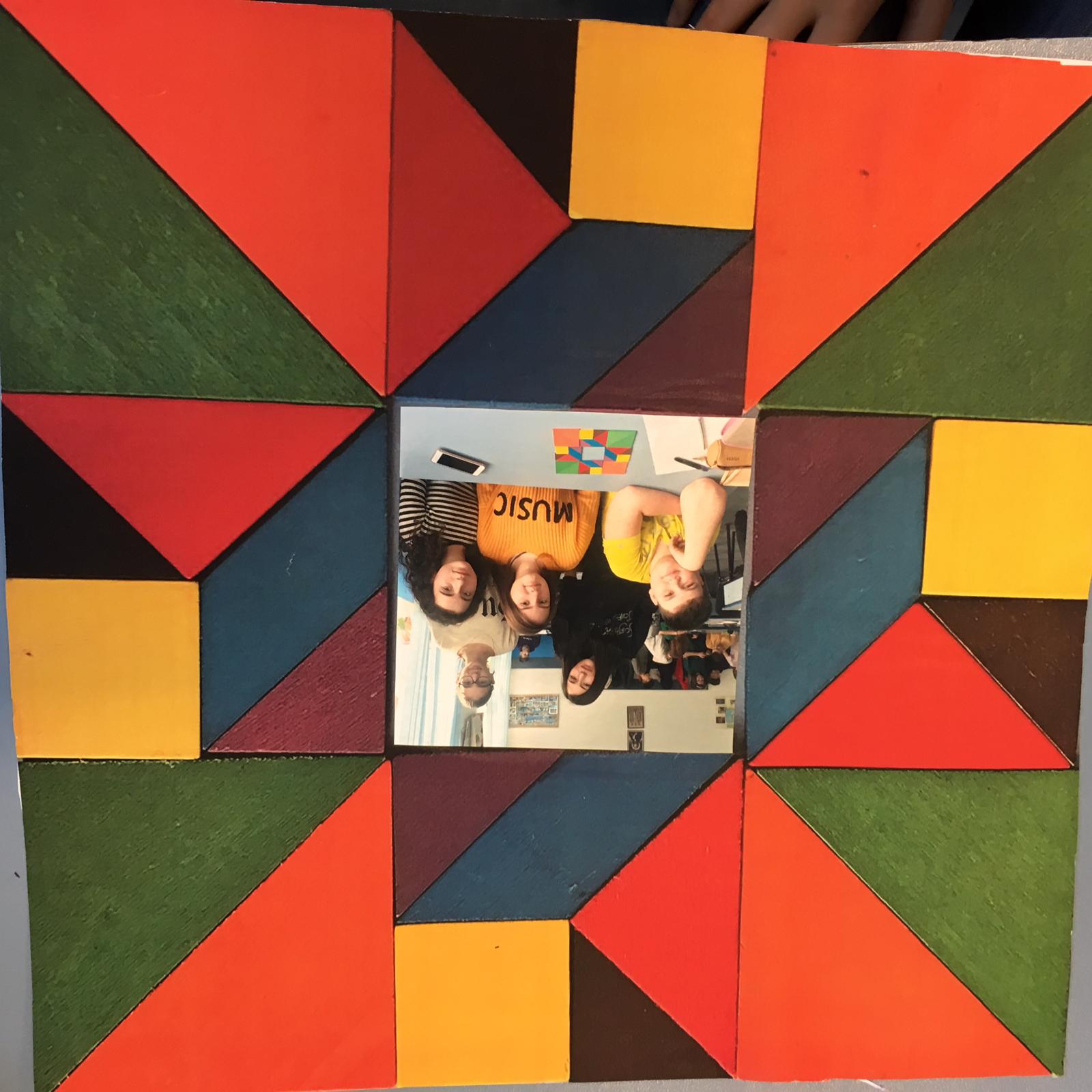 Aflaţi perimetrul şi costul ramei dacă metrul liniar de ramă costă 8,70 lei. P ramei= L * 4L= 21 cm (masuratorile noastre)P ramei= 21 * 4= 84 cm1m liniar= 8,70 lei1m = 100cm100 cm .......... 8,7084 cm ............ x100/84 = 8,70/x100x = 84 * 8,70100x= 730,8x= 730,8/100x=7,308 leim= 7,308 leiAflaţi aria suprafeţei rămase pentru tablouA tablou = L * L = 21 * 21 = 441 cm patratiAvem 9 patratele cu aceeasi arie441 : 9= 49 cm patrati ( aria suprafetei ramase pentru tablou)   Fisa 6În figura de mai jos ,ABCD este un perete în formă de dreptunghi cu AB= 6 m şi BC = 2,4 m,iar MNPQ este un tablou în formă de dreptunghi cu MN = 96 cm şi MQ = x cm. Determinaţi aria tabloului în funcţie de x.Înainte de montarea tabloului s-a vopsit peretele cu lavabilă.Cu 1 kg vopsea s-au acoperit 7,2 m2 de perete.S-au aplicat două straturi de vopsea ,primul alb ,al doilea colorat.Dacă kilogramul de vopsea albă a costat 10 lei,iar cea colorată cu 10 % mai mult,cât a costat vopseaua folosită?                                                                                                        D                               C                                                                                                       A                                BDeterminaţi aria tabloului în funcţie de x.Aria MNPQ = l * Ll= MQ= xL= MN= 96Aria MNPQ= 96xÎnainte de montarea tabloului s-a vopsit peretele cu lavabilă.Cu 1 kg vopsea s-au acoperit 7,2 m2 de perete.S-au aplicat două straturi de vopsea ,primul alb ,al doilea colorat.Dacă kilogramul de vopsea albă a costat 10 lei,iar cea colorată cu 10 % mai mult,cât a costat vopseaua folosită?Aria perete= L * lAria perete= AB * BCAria perete= 6 * 2,4Aria perete= 14,4 m patrati14,4 : 7,2 ( cat este acoperit de un 1Kg de vopsea)= 2( avem nevoie de 2 Kg de vopsea)10 lei (pretul lavabilei albe) * 2= 20 lei (costul total al vopselei albe)10/100 * 10=100/100= 1 leu ( in plus fata de lavabila alba)10 + 1= 11 lei (pretul unui Kg de lavbila colorata)11 * 2=22 lei (pretul total al vopselei colorate)20 + 22= 42 lei (pretul total al lavabilelor)